       SCHEDA PROGETTO       SCHEDA PROGETTO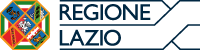 Nome progettoLA PRIMAVERA DI OFFICINA CORALELA PRIMAVERA DI OFFICINA CORALEArea geografica di interventoRomaRomaBeneficiarioAssociazione Officina CoraleAssociazione Officina CoraleSedeVia Fausto Coppi 66, 00142 RomaVia Fausto Coppi 66, 00142 RomaEventuali partnerDescrizione sintetica dell’iniziativaNel dodicesimo anno di attività, OFFICINA CORALE propone di raccogliere due concerti tra marzo e giugno, BRIDGES e STAY, nell’ambito del progetto “LA PRIMAVERA DI OFFICINA CORALE” Nel dodicesimo anno di attività, OFFICINA CORALE propone di raccogliere due concerti tra marzo e giugno, BRIDGES e STAY, nell’ambito del progetto “LA PRIMAVERA DI OFFICINA CORALE” A chi è rivoltaA tutti gli amanti dell’arte e della musicaA tutti gli amanti dell’arte e della musicaAttivitàMusica coraleMusica coraleProgrammaBRIDGES IV (Quarta edizione)Bridges è una rassegna che vede incontrarsi due realtà corali: Officina Corale (coro organizzatore) e un coro ospite. L’idea dietro al progetto è quella dello scambio e dell’incontro tra le identità corali; non una semplice “condivisione di palcoscenico”, ma un concerto organico, in cui i programmi dei due cori costituiscono un unicum stilistico e artistico. La rassegna ha una durata di circa 90 minutiRomaAprile / Maggio 2023STAYIl concerto è un programma per coro, pianoforte e archi, incentrato sul tema della salvezza. La musica come voce della vita, come massima ed estrema testimonianza di amore, speranza e salvezza, specialmente nei momenti più oscuri nella vita di un uomo. Un concerto che alterna brani sacri ad altri profani, un concerto-flusso, senza pause né applausi, in cui coro e strumenti dialogano tra brani a cappella, interludi strumentali e brani concertati. Buona parte del programma è costituita da brani inediti in Italia. Durante il concerto è contemplata la possibilità dell’uso di visual (immagini, luci ad hoc), nonché (seppure contenuta) un’azione scenica da parte del coro. La durata è di circa 60RomaGiugno 2023BRIDGES IV (Quarta edizione)Bridges è una rassegna che vede incontrarsi due realtà corali: Officina Corale (coro organizzatore) e un coro ospite. L’idea dietro al progetto è quella dello scambio e dell’incontro tra le identità corali; non una semplice “condivisione di palcoscenico”, ma un concerto organico, in cui i programmi dei due cori costituiscono un unicum stilistico e artistico. La rassegna ha una durata di circa 90 minutiRomaAprile / Maggio 2023STAYIl concerto è un programma per coro, pianoforte e archi, incentrato sul tema della salvezza. La musica come voce della vita, come massima ed estrema testimonianza di amore, speranza e salvezza, specialmente nei momenti più oscuri nella vita di un uomo. Un concerto che alterna brani sacri ad altri profani, un concerto-flusso, senza pause né applausi, in cui coro e strumenti dialogano tra brani a cappella, interludi strumentali e brani concertati. Buona parte del programma è costituita da brani inediti in Italia. Durante il concerto è contemplata la possibilità dell’uso di visual (immagini, luci ad hoc), nonché (seppure contenuta) un’azione scenica da parte del coro. La durata è di circa 60RomaGiugno 2023Risultati Concerti polifoniciConcerti polifoniciCosto totale€ 5.200,00€ 5.200,00Contributo assegnato€ 3.000,00€ 3.000,00Materiali allegatiContatti (email/telefono)Gabriele Sabbagh - 3283267058Gabriele Sabbagh - 3283267058Sito webwww.officinacorale.comwww.officinacorale.comSocialwww.facebook.com/officinacoralewww.facebook.com/officinacorale